Publication: Gujarat Samachar Date: 4/08/2013Edition: AhmedabadPage No.: 2Headline: Quiz competition between 1100 school students across city 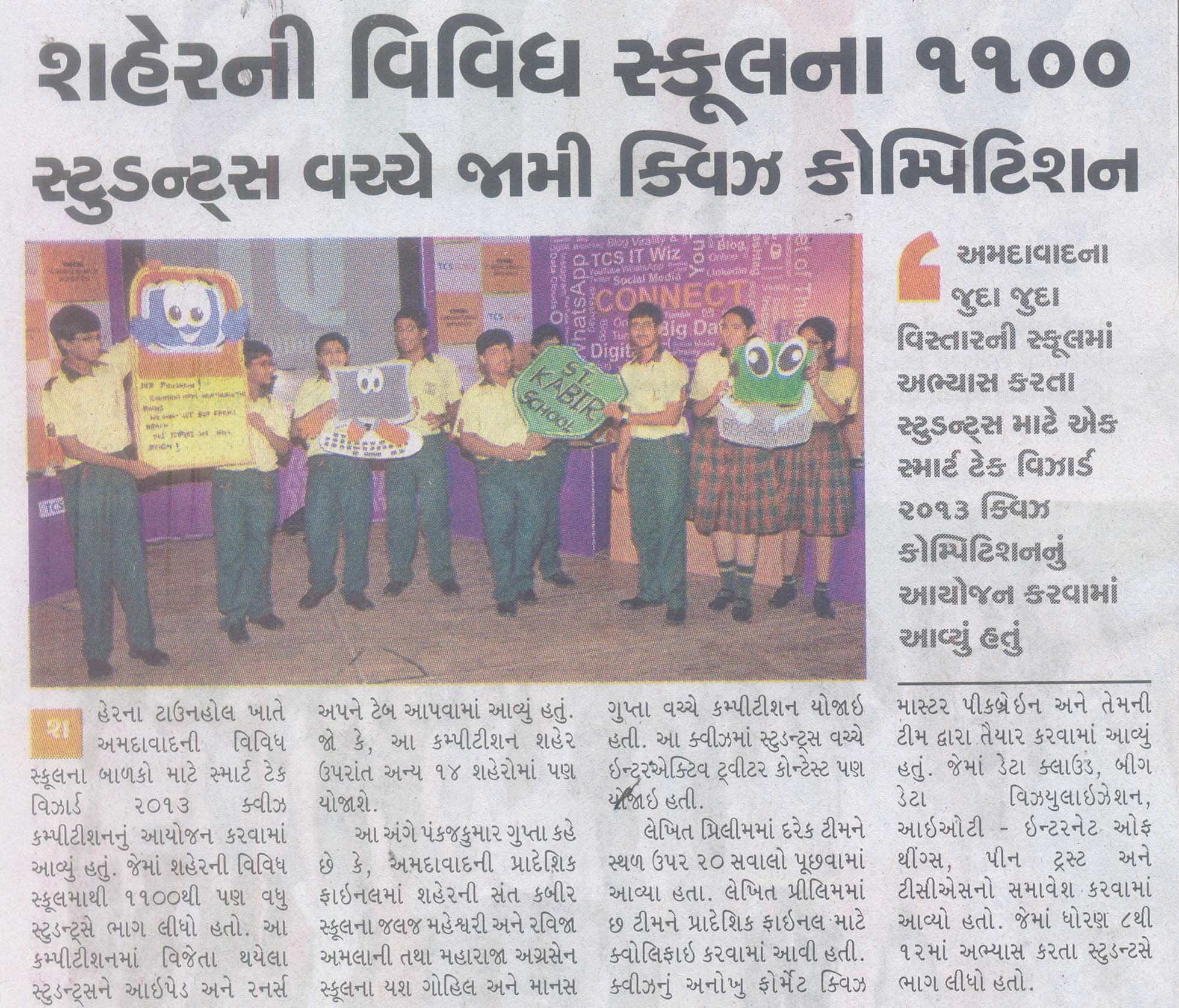 